Sussex Police Offshore Sailing Club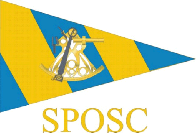 Annual General Meeting19.00hrs Tuesday 12th February 20191st Floor Function Room, Sussex Yacht Club,85-89 Brighton Road, Shoreham-by-sea, West Sussex, BN43 6RFMinutesApologies for absence. – Kevin Claxton, Julie Claxton, Paul Miller, Steve Fairmainer, Phil Russell, Peter Kennett, Donna Powell, Frank Hooper, Claire Trevis, Lee Floyd, Martyn Meekums, Phil Mears, Christine Novel, Lenny Wheeler.Attended: Roy Jackson, Terry Clothier, Peter Ewen, Alwyn Evans, Anne Darling, Alan Haffenden, Cathryn Pedersen, Erika Owen, Graham Castell, Owen Poplett.Minutes of previous AGM agreed. Proposed by Graham Castel, Seconded by Anne Darling and unanimously passed.Matters arising from minutes. noneCommodore’s report. Secretary’s report.Treasurer’s report – accepted. Proposed by Cathryn Pedersen, Seconded by Terry Clothier and unanimously passed.Amendment to SPOSC Rule 3.X – Discussed and proposed by Alan Haffenden, Seconded by Erika Owen and unanimously passed.Election of committee:Commodore – Owen Poplett. – No NominationsAssistant Secretary – Peter Ewen. – No NominationsTreasurer – Alwyn Evans. – No NominationsAOB – None notified to the Commodore by 12th January 2019.There was a discussion about how to encourage younger officers and staff to join the club with members making various suggestions and pointing out that it is an age old problem.Due to SPSA funds not being as healthy as they used to be, there was a discussion about membership of SPOSC when members are not contributing to the SPSA. It was pointed out that if a member wanted to go on one of the club charters then they did have to pay the SPSA membership fee. Retired members will be encouraged to sign up for the force lottery which helps fund the SPSA. The possibility of day sails was also discussed but it was accepted that there are financial and practical issues.Close of official business and opening of buffet.Presentation of Trophies.Commodores Shield Terry ClothierRoger Dice Trophy Alwyn EvansScuttlebutt Trophy Cathryn PedersenPortobello Cup Not awarded.Opening of crew lists for future events.